2023-2024学年度第二学期校历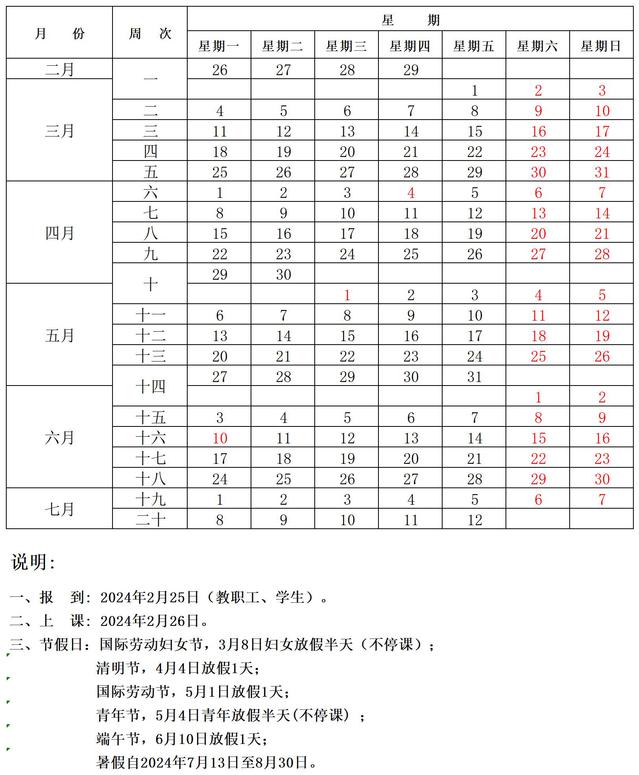 